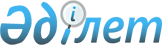 О признании утратившими силу некоторых приказов Министерства финансов Республики КазахстанПриказ Министра финансов Республики Казахстан от 29 июля 2020 года № 695. Зарегистрирован в Министерстве юстиции Республики Казахстан 30 июля 2020 года № 21037
      В соответствии с пунктом 2 статьи 27 Закона Республики Казахстан от 6 апреля 2016 года "О правовых актах" ПРИКАЗЫВАЮ:
      1. Признать утратившими силу:
      1) приказ Заместителя Премьер-Министра Республики Казахстан - Министра финансов Республики Казахстан от 12 мая 2014 года № 218 "Об утверждении типовой формы заключения временного управляющего о финансовом положении должника" (зарегистрирован в Реестре государственной регистрации нормативных правовых актов под № 9519, опубликован 23 сентября 2014 года в газете "Юридическая газета" № 142 (2710));
      2) приказ Министра финансов Республики Казахстан от 9 декабря 2015 года № 639 "Об утверждении типовых форм заключения временного администратора и банкротного управляющего об эффективности (неэффективности) плана реабилитации" (зарегистрирован в Реестре государственной регистрации нормативных правовых актов под № 12603, опубликован 26 января 2016 года в информационно-правовой системе "Әділет").
      2. Комитету государственных доходов Министерства финансов Республики Казахстан в установленном законодательством порядке обеспечить:
      1) государственную регистрацию настоящего приказа в Министерстве юстиции Республики Казахстан;
      2) размещение настоящего приказа на интернет-ресурсе Министерства финансов Республики Казахстан;
      3) в течение десяти рабочих дней после государственной регистрации настоящего приказа в Министерстве юстиции Республики Казахстан представление в Департамент юридической службы Министерства финансов Республики Казахстан сведений об исполнении мероприятий, предусмотренных подпунктами 1) и 2) настоящего пункта.
      3. Настоящий приказ вводится в действие по истечении десяти календарных дней после дня его первого официального опубликования.
					© 2012. РГП на ПХВ «Институт законодательства и правовой информации Республики Казахстан» Министерства юстиции Республики Казахстан
				
      Министр финансов
Республики Казахстан

Е. Жамаубаев
